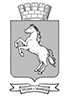 АДМИНИСТРАЦИЯ ГОРОДА ТОМСКАПОСТАНОВЛЕНИЕ31.01.2020№ 98ТомскОб утверждении стоимости услуг, предоставляемых согласно гарантированному перечню услуг по погребениюотменяет документы:№ 81 от 31.01.2019В соответствии с Федеральным законом от 12.01.1996 № 8-ФЗ «О погребении и похоронном деле», Законом Томской области от 12.01.2005 № 6-ОЗ «О погребении и похоронном деле в Томской области», распоряжением Администрации Томской области от 15.10.2015 № 761-ра «Об организации согласования стоимости услуг, предоставляемых согласно гарантированному перечню услуг по погребению», руководствуясь Уставом Города Томска, Положением о тарифной политике муниципального образования «Город Томск», утвержденным постановлением администрации Города Томска от 09.11.2011 № 1230,ПОСТАНОВЛЯЮ:
1. Утвердить и ввести в действие с 01.02.2020 стоимость услуг, предоставляемых согласно гарантированному перечню услуг по погребению населению муниципального образования «Город Томск», согласно приложению 1 к настоящему постановлению.
2. Утвердить и ввести в действие с 01.02.2020 стоимость услуг, предоставляемых согласно гарантированному перечню услуг по погребению умерших (погибших), не имеющих супруга, близких родственников, иных родственников, законного представителя или иного лица, взявшего на себя обязанность осуществить погребение, согласно приложению 2 к настоящему постановлению.
3. Отменить с 01.02.2020 постановление администрации Города Томска от 31.01.2019 № 81 «Об утверждении стоимости услуг, предоставляемых согласно гарантированному перечню услуг по погребению».
4. Определить должностным лицом, ответственным за разъяснение положений настоящего постановления населению муниципального образования «Город Томск», председателя комитета тарифной политики и ценового регулирования управления муниципального заказа и тарифной политики администрации Города Томска С.В. Линькову. Разъяснения осуществляются еженедельно по четвергам с 14.30 до 17.30 по телефону (3822) 99-12-35, а также в порядке, предусмотренном Федеральным законом от 02.05.2006 № 59-ФЗ «О порядке рассмотрения обращений граждан Российской Федерации». Письменные обращения направляются по адресу: 634009, Томск, Сакко пер., д.2, каб.301.
5. Комитету по общим вопросам администрации Города Томска:
1) опубликовать настоящее постановление в Сборнике официальных материалов муниципального образования «Город Томск».
2) направить настоящее постановление в структурное подразделение Администрации Томской области, определенное Губернатором Томской области, выполняющее функции уполномоченного органа по ведению Регистра муниципальных нормативных правовых актов в Томской области.
6. Управлению муниципального заказа и тарифной политики администрации Города Томска обеспечить размещение настоящего постановления на Официальном портале муниципального образования «Город Томск».
7. Настоящее постановление вступает в силу на следующий день после дня его официального опубликования и распространяет свое действие на правоотношения, возникшие с 01.02.2020.



Мэр Города Томска И.Г. Кляйн




Н.А. Васильева
99 12 39